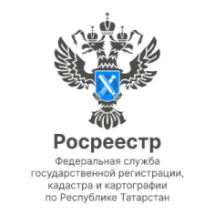 18.09.2023Пресс-релизВ Татарстане увеличился спрос на новостройки По данным Росреестра Татарстана, количество договоров участия в долевом строительстве (ДДУ)в августе 2023 года составило около 2,5 тысяч, что на 34% превышает показатели июля. По отношению к августу прошлого года количество зарегистрированных ДДУ увеличилось в 2,3 раза (с 1090 до 2490)!«Если в начале этого года ежемесячное количество договоров долевого участия в среднем составляло не более 1,5 тысячи, то начиная с летних месяцев  наметился значительный рост:  в июне и июле было зарегистрировано примерно по 2 тысячи договоров, в августе - уже около 2,5 тысяч», - сообщила заместитель руководителя Росреестра Татарстана Лилия Бурганова.Всего Росреестром Татарстана за 8 месяцев текущего года было зарегистрировано более 13 тысяч ДДУ. Это сопоставимо с аналогичным периодом прошлого года. При этом 90% договоров регистрируется с использованием счетов эскроу. Заместитель директора по маркетингу и продажам #Суварстроит Эльвира Галяутдинова:«Актуальные данные Росреестра свидетельствуют о возрастающем интересе к недвижимости в регионе. Мы также зафиксировали рост количества ДДУ в летние месяцы. Согласно нашей статистике за август доля семейной ипотеки составила 36%, господдержки - 53%, а доля ИТ-ипотеки увеличилась до 11%. Кроме того, многие граждане предпочитают инвестировать свои средства в недвижимость из-за инфляционных рисков. Казань, как привлекательный и развивающийся город, несомненно, способствует росту интереса к покупке недвижимости».Напомним, в рамках нацпроектов Правительство РФ реализует большой комплекс мероприятий, которые направлены на обеспечение людей комфортным жильём. Основной инструмент реализации – льготные ипотечные программы. Сейчас в России действует несколько таких программ. Самые популярные направлены на приобретение квартиры в новостройке или постройку дома. Контакты для СМИПресс-служба Росреестра Татарстана 255-25-80 – Галиуллина Галинаhttps://rosreestr.tatarstan.ruhttps://vk.com/rosreestr16https://t.me/rosreestr_tatarstan	